PŘEHLED O ZMĚNÁCH VLASTNÍHO KAPITÁLUPŘEHLED O ZMĚNÁCH VLASTNÍHO KAPITÁLU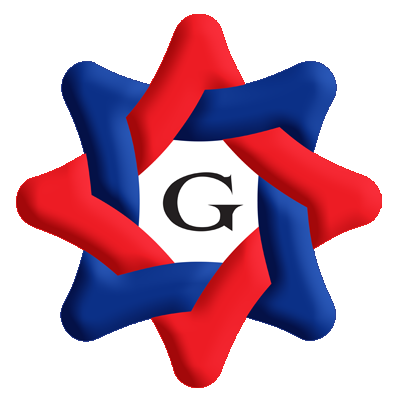 územní samosprávné celky, svazky obcí, regionální rady regionu soudržnostiúzemní samosprávné celky, svazky obcí, regionální rady regionu soudržnosti(v Kč)(v Kč)Období:12 / 2018IČO:60609460Název:Olomoucký kraj NS:60609460Olomoucký krajČ.položkyNázev položkyMinulé obdobíZvýšení stavuSnížení stavuBěžné obdobíVLASTNÍ KAPITÁL CELKEMVLASTNÍ KAPITÁL CELKEMVLASTNÍ KAPITÁL CELKEMVLASTNÍ KAPITÁL CELKEMVLASTNÍ KAPITÁL CELKEMVLASTNÍ KAPITÁL CELKEM341 907 432,62-8 820 095 944,16 8 487 258 733,78 9 070 222,24-A.A.A.Jmění účetní jednotky a upravující položkyJmění účetní jednotky a upravující položkyJmění účetní jednotky a upravující položkyJmění účetní jednotky a upravující položky4 191 521 630,31-714 396 432,30 1 562 225 218,87 5 039 350 416,88-A.I.A.I.A.I.Jmění účetní jednotkyJmění účetní jednotky2 806 905 748,63-545 146 722,62 1 184 651 352,86 3 446 410 378,87-1.1.Změna, vznik nebo zánik příslušnosti hospodařit s majetkem státu--2.2.Svěření majetku příspěvkové organizaci-151 023 357,42 592 629 629,08 -3.3.Bezúplatné převody--4.4.Investiční transfery-379 620 970,14 402 332 005,91 -5.5.Dary-8 549 969,66 177 091 329,98 -6.6.Ostatní-5 952 425,40 12 598 387,89 -A.II.A.II.A.II.Fond privatizaceFond privatizaceA.III.A.III.A.III.Transfery na pořízení dlouhodobého majetkuTransfery na pořízení dlouhodobého majetku572 326 999,78 158 296 712,33 367 108 522,52 363 515 189,59 1.1.Svěření majetku příspěvkové organizaci-96 837 472,76-337 806 798,49 -2.2.Bezúplatné převody-4 739 218,91--3.3.Investiční transfery-510 590 588,98 -4.4.Dary-10 891 800,96 -5.5.Snížení investičních transferů ve věcné a časové souvislosti--18 409 923,07 -6.6.Ostatní-250 717 184,98--A.IV.A.IV.A.IV.Kurzové rozdílyKurzové rozdílyA.V.A.V.A.V.Oceňovací rozdíly při prvotním použití metodyOceňovací rozdíly při prvotním použití metody2 041 706 204,40-2 041 706 204,40-1.1.Opravné položky k pohledávkám--2.2.Odpisy--3.3.Ostatní--A.VI.A.VI.A.VI.Jiné oceňovací rozdílyJiné oceňovací rozdíly10 532 808,99 10 465 343,49 67 465,50 1.1.Oceňovací rozdíly u cenných papírů a podílů--2.2.Oceňovací rozdíly u majetku určeného k prodeji-10 532 808,99 10 465 343,49 -3.3.Ostatní--A.VII.A.VII.A.VII.Opravy předcházejících účetních obdobíOpravy předcházejících účetních období84 763 322,94 420 188,36 85 183 511,30 1.1.Opravy minulého účetního období-420 188,36 -2.2.Opravy předchozích účetních období--B.B.B.Fondy účetní jednotkyFondy účetní jednotkyFondy účetní jednotkyFondy účetní jednotky38 245 559,56 77 558 796,85 47 183 475,90 68 620 880,51 C.C.C.Výsledek hospodařeníVýsledek hospodařeníVýsledek hospodařeníVýsledek hospodaření3 811 368 638,13 8 028 140 715,01 6 877 850 039,01 4 961 659 314,13 D.D.D.Příjmový a výdajový účet rozpočtového hospodařeníPříjmový a výdajový účet rozpočtového hospodařeníPříjmový a výdajový účet rozpočtového hospodařeníPříjmový a výdajový účet rozpočtového hospodaření